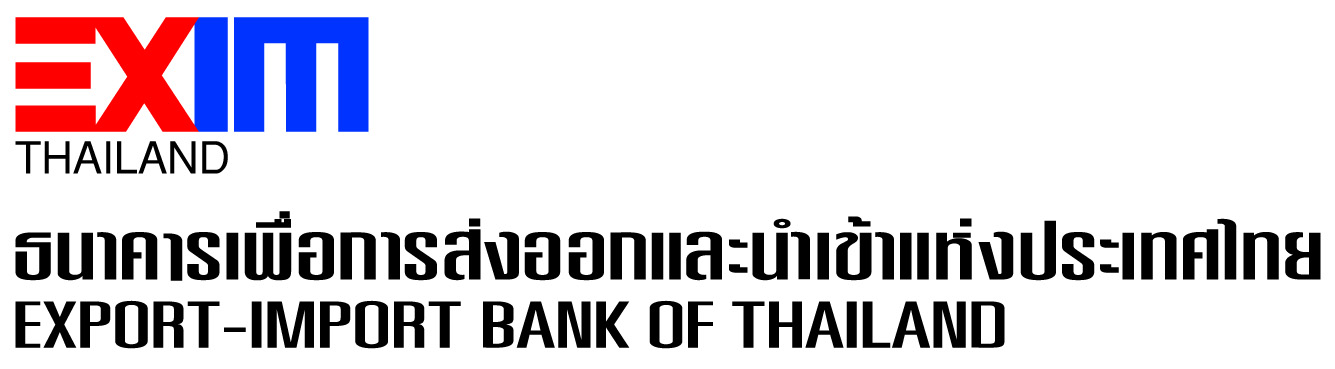 EXIM BANK ขานรับนโยบายรัฐบาล ลดอัตราดอกเบี้ยเงินกู้เหลือ 6.00% ช่วยผู้ประกอบการไทย​โดยเฉพาะ SMEs ลดต้นทุนดำเนินธุรกิจการค้าการลงทุนระหว่างประเทศEXIM BANK ประกาศปรับลดอัตราดอกเบี้ย Prime Rate สำหรับลูกค้าทั่วไปและ SMEs เทียบเท่า MRR ของธนาคารพาณิชย์ เหลือ 6.00% ต่อปี เพื่อช่วยลดต้นทุนในการดำเนินธุรกิจการค้าระหว่างประเทศของผู้ประกอบการไทย สนองนโยบายรัฐบาลในการกระตุ้นเศรษฐกิจจากการหดตัวของการส่งออกตามปริมาณการค้าโลกที่ชะลอลงจากสภาวะกีดกันทางการค้านายพิศิษฐ์ เสรีวิวัฒนา กรรมการผู้จัดการ ธนาคารเพื่อการส่งออกและนำเข้าแห่งประเทศไทย (EXIM BANK) เปิดเผยว่า EXIM BANK ในฐานะสถาบันการเงินเฉพาะกิจของรัฐที่มีภารกิจสนับสนุนธุรกิจการส่งออก การนำเข้า และการลงทุน ขานรับทิศทางการปรับลดดอกเบี้ยนโยบายของคณะกรรมการนโยบายการเงิน (กนง.) ด้วยความเล็งเห็นถึงความจำเป็นของการสนับสนุนผู้ประกอบการไทยให้ดำเนินธุรกิจระหว่างประเทศในสภาวะที่ได้รับผลกระทบจากสงครามการค้า จึงพร้อมช่วยแบ่งเบาภาระต้นทุนทางการเงินที่ใช้ในการดำเนินธุรกิจให้แก่ลูกค้าทั่วไปและลูกค้า SMEs โดยปรับลดอัตราดอกเบี้ย Prime Rate ซึ่งเทียบเท่าอัตราดอกเบี้ยเงินกู้ลูกค้ารายย่อยชั้นดี (MRR) ของธนาคารพาณิชย์ เหลือ 6.00% ต่อปี จากอัตราเดิม 6.125% ต่อปี โดยมีผลตั้งแต่วันที่ 11 พฤศจิกายน 2562 เป็นต้นไป “EXIM BANK พร้อมทำงานร่วมกับภาครัฐและเอกชน เพื่อช่วยสนับสนุนผู้ประกอบการไทย โดยเฉพาะ SMEs ให้สามารถเริ่มต้นหรือขยายธุรกิจการค้าและการลงทุนระหว่างประเทศได้อย่างไม่สะดุด แม้ในภาวะความไม่แน่นอนของเศรษฐกิจโลก ซึ่งส่งผลกระทบต่อประเทศไทยอย่างหลีกเลี่ยงไม่ได้ เพื่อกระตุ้นการเติบโตทางเศรษฐกิจและการพัฒนาประเทศอย่างต่อเนื่อง” นายพิศิษฐ์กล่าว	8 พฤศจิกายน 2562	ส่วนสื่อสารองค์กร ฝ่ายพัฒนาความยั่งยืนและสื่อสารองค์กรสอบถามรายละเอียดเพิ่มเติมได้ที่ส่วนสื่อสารองค์กร ฝ่ายพัฒนาความยั่งยืนและสื่อสารองค์กรโทร. 0 2271 3700, 0 2278 0047, 0 2617 2111 ต่อ 1140-4